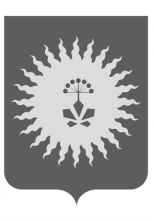 АДМИНИСТРАЦИЯ АНУЧИНСКОГО МУНИЦИПАЛЬНОГО ОКРУГАПРИМОРСКОГО КРАЯП О С Т А Н О В Л Е Н И Е« 15 » декабря 2020г.                         с.Анучино                                      № 253О внесении изменений в муниципальную программу «Формирование современной городской среды населенных пунктов на территории Анучинского муниципального округа» на 2020-2024 годы, утвержденную постановлением Анучинского муниципального района от 30.09.2019 № 557.В соответствии с п. 4.2 «О порядке принятия решений о разработке муниципальных программ, их формирования, реализации и оценки эффективности в Анучинском муниципальном округе», утвержденного постановлением администрации Анучинского муниципального района от 27.12.2018 № 665, Уставом Анучинского муниципального округа Приморского края, администрация Анучинского муниципального округа Приморского краяПОСТАНОВЛЯЕТ:1.Внести в паспорт муниципальной программы «Формирование современной городской среды населенных пунктов на территории Анучинского муниципального округа» на 2020 - 2024 годы, утвержденной постановлением Анучинского муниципального района от 30.09.2019 № 557 следующие изменения:1.1.Раздел «Объем средств бюджета Анучинского муниципального округа Приморского края на финансирование муниципальной программы и прогнозная оценка привлекаемых на реализацию ее целей средств федерального, краевого бюджетов» изменить в следующей редакции,Объем средств бюджетных ассигнований на реализацию программы составляет 26805,89606 тыс. рублей, в том числе:2020 год – 8565,896 тыс. рублей;2021 год – 120,0 тыс. рублей;2022 год – 120,0 тыс. рублей;2023 год – 7500,0 тыс. рублей;2024 год -  10500,0 тыс. рублейПрогнозная оценка средств, привлекаемых на реализацию целей программы из краевого бюджета, составляет 11758,31575 тыс. рублей, в том числе:2020 год – 7888,54066 тыс. рублей;2021 год – 3869,77509 тыс. рублей;2022 год – 0,0 тыс. рублей;2023 год – 0,0 тыс. рублей;2024 год -  0,0 тыс. рублей.1.2.Приложение № 3 «Информация о ресурсном обеспечении муниципальной программы за счет средств бюджета Анучинского муниципального округа Приморского края и прогнозная оценка привлекаемых на реализацию ее целей средств федерального бюджета, краевого бюджета муниципальной программы «Формирование современной городской среды населенных пунктов на территории Анучинского муниципального округа» на 2020-2024 годы» изложить в новой редакции (прилагается).2.Общему отделу администрации Анучинского муниципального округа Приморского края (Бурдейной) разместить постановление на официальном сайте администрации Анучинского муниципального округа Приморского края в информационно-телекоммуникационной сети Интернет.3.Контроль за исполнением настоящего постановления оставляю за собой.Глава Анучинского муниципального округа                                                           С.А. ПонуровскийПриложение № 3Информацияо ресурсном обеспечении муниципальной программы за счет средств бюджетаАнучинского муниципального округа Приморского края и прогнозная оценка привлекаемых на реализациюее целей средств федерального бюджета, краевого бюджетамуниципальной программы «Формирование современной городской среды населенных пунктовна территории Анучинского муниципального округа» на 2020-2024 годы(наименование муниципальной программы)<*> - главный распорядитель бюджетных средств.№ п/пНаименование подпрограммы, основного мероприятия подпрограммы, отдельного мероприятия программыОтветственный исполнитель, соисполнитель/ГРБС <*> основного мероприятия подпрограммы, отдельного мероприятия программыИсточник ресурсного обеспеченияКод бюджетной классификацииКод бюджетной классификацииКод бюджетной классификацииКод бюджетной классификацииОценка расходовОценка расходовОценка расходовОценка расходовОценка расходовОценка расходовОценка расходовОценка расходов№ п/пНаименование подпрограммы, основного мероприятия подпрограммы, отдельного мероприятия программыОтветственный исполнитель, соисполнитель/ГРБС <*> основного мероприятия подпрограммы, отдельного мероприятия программыИсточник ресурсного обеспеченияГРБСРз ПрЦСРВРочередной финансовый год (2020)первый год планового периода (2021)второй год планового периода (2022)второй год планового периода (2022)третий год планового периода (2023)третий год планового периода (2023)четвертый год планового периода (2024)четвертый год планового периода (2024)123456789101111121213131.Подпрограмма «Формирование современной городской среды населенных пунктов Анучинского муниципального округа»Подпрограмма «Формирование современной городской среды населенных пунктов Анучинского муниципального округа»Подпрограмма «Формирование современной городской среды населенных пунктов Анучинского муниципального округа»Подпрограмма «Формирование современной городской среды населенных пунктов Анучинского муниципального округа»Подпрограмма «Формирование современной городской среды населенных пунктов Анучинского муниципального округа»Подпрограмма «Формирование современной городской среды населенных пунктов Анучинского муниципального округа»Подпрограмма «Формирование современной городской среды населенных пунктов Анучинского муниципального округа»Подпрограмма «Формирование современной городской среды населенных пунктов Анучинского муниципального округа»Подпрограмма «Формирование современной городской среды населенных пунктов Анучинского муниципального округа»Подпрограмма «Формирование современной городской среды населенных пунктов Анучинского муниципального округа»Подпрограмма «Формирование современной городской среды населенных пунктов Анучинского муниципального округа»Подпрограмма «Формирование современной городской среды населенных пунктов Анучинского муниципального округа»Подпрограмма «Формирование современной городской среды населенных пунктов Анучинского муниципального округа»Подпрограмма «Формирование современной городской среды населенных пунктов Анучинского муниципального округа»Подпрограмма «Формирование современной городской среды населенных пунктов Анучинского муниципального округа»1.1.Благоустройство дворовых территорий многоквартирных жилых домовОтдел жизнеобеспечения администрации Анучинского муниципального округа Приморского края;Отдел земельных и имущественных отношений администрации Анучинского муниципального округа Приморского краявсего900050321001208202440,040,040,040,03000,03000,03000,03000,01.1.Благоустройство дворовых территорий многоквартирных жилых домовОтдел жизнеобеспечения администрации Анучинского муниципального округа Приморского края;Отдел земельных и имущественных отношений администрации Анучинского муниципального округа Приморского краякраевой бюджет900050321001926102440,00,00,00,02970,02970,02970,02970,01.1.Благоустройство дворовых территорий многоквартирных жилых домовОтдел жизнеобеспечения администрации Анучинского муниципального округа Приморского края;Отдел земельных и имущественных отношений администрации Анучинского муниципального округа Приморского краябюджет Анучинского муниципального округа900050321001208202440,040,040,040,030,030,030,030,01.2.Благоустройство общественных территорий муниципальных образованийОтдел жизнеобеспечения администрации Анучинского муниципального округа Приморского края;Отдел земельных и имущественных отношений администрации Анучинского муниципального округа Приморского краявсего900050321001208302440,065,065,065,04000,04000,07000,07000,01.2.Благоустройство общественных территорий муниципальных образованийОтдел жизнеобеспечения администрации Анучинского муниципального округа Приморского края;Отдел земельных и имущественных отношений администрации Анучинского муниципального округа Приморского краякраевой бюджет90005032440,00,00,00,03960,03960,06930,06930,01.2.Благоустройство общественных территорий муниципальных образованийОтдел жизнеобеспечения администрации Анучинского муниципального округа Приморского края;Отдел земельных и имущественных отношений администрации Анучинского муниципального округа Приморского краябюджет Анучинского муниципального округа Приморского края900050321001208302440,065,065,065,040,040,070,070,02.Подпрограмма «Благоустройство территорий Анучинского муниципального округа»Подпрограмма «Благоустройство территорий Анучинского муниципального округа»Подпрограмма «Благоустройство территорий Анучинского муниципального округа»Подпрограмма «Благоустройство территорий Анучинского муниципального округа»Подпрограмма «Благоустройство территорий Анучинского муниципального округа»Подпрограмма «Благоустройство территорий Анучинского муниципального округа»Подпрограмма «Благоустройство территорий Анучинского муниципального округа»Подпрограмма «Благоустройство территорий Анучинского муниципального округа»Подпрограмма «Благоустройство территорий Анучинского муниципального округа»Подпрограмма «Благоустройство территорий Анучинского муниципального округа»Подпрограмма «Благоустройство территорий Анучинского муниципального округа»Подпрограмма «Благоустройство территорий Анучинского муниципального округа»Подпрограмма «Благоустройство территорий Анучинского муниципального округа»Подпрограмма «Благоустройство территорий Анучинского муниципального округа»Подпрограмма «Благоустройство территорий Анучинского муниципального округа»2.1.Благоустройство территорий, сквера, детских и спортивных площадок.Отдел жизнеобеспечения администрации Анучинского муниципального округа Приморского края;Отдел земельных и имущественных отношений администрации Анучинского муниципального округа Приморского краявсего900050321001208302448065,8963989,775090,00,00,00,00,00,02.1.Благоустройство территорий, сквера, детских и спортивных площадок.Отдел жизнеобеспечения администрации Анучинского муниципального округа Приморского края;Отдел земельных и имущественных отношений администрации Анучинского муниципального округа Приморского краякраевой бюджет900050321201926102447888,540663869,775090,00,00,00,00,00,02.1.Благоустройство территорий, сквера, детских и спортивных площадок.Отдел жизнеобеспечения администрации Анучинского муниципального округа Приморского края;Отдел земельных и имущественных отношений администрации Анучинского муниципального округа Приморского краябюджет Анучинского муниципального округа Приморского края90005032100120830244177,35534120,0000,00,00,00,00,00,03.Разработка и проведение экспертизы проектно-сметной документации.Отдел жизнеобеспечения администрации Анучинского муниципального округа Приморского края;Отдел земельных и имущественных отношений администрации Анучинского муниципального округа Приморского краявсего90005032100120840244500,0150,0150,00,00,0500,0500,03.Разработка и проведение экспертизы проектно-сметной документации.Отдел жизнеобеспечения администрации Анучинского муниципального округа Приморского края;Отдел земельных и имущественных отношений администрации Анучинского муниципального округа Приморского краябюджет Анучинского муниципального округа Приморского края90005032100120840244500,0150,0150,00,00,0500,0500,0Итого:Итого:Итого:8565,8964244,775094244,77509105,0105,07500,010500,0